Harrison ShapiroSpring 2018ED 592Capstone ProjectW3C Compliance StatementThe website, scsehealthyeating.weebly.com is an original website.  This website strives to be W3C compliant.  All webpages were tested for ADA compliance and to identify possible barriers to accessibility. The following accessibility issues were identified after using the WAVE 4.0 beta accessibility tool. According to the tests, the software found two errors, eleven alerts, four features, eighteen structural elements, and thirteen contrast errors. This website has been designed as a Capstone Project for the completion of my master’s degree from Western Connecticut State University. Below is a screenshot showing the issues.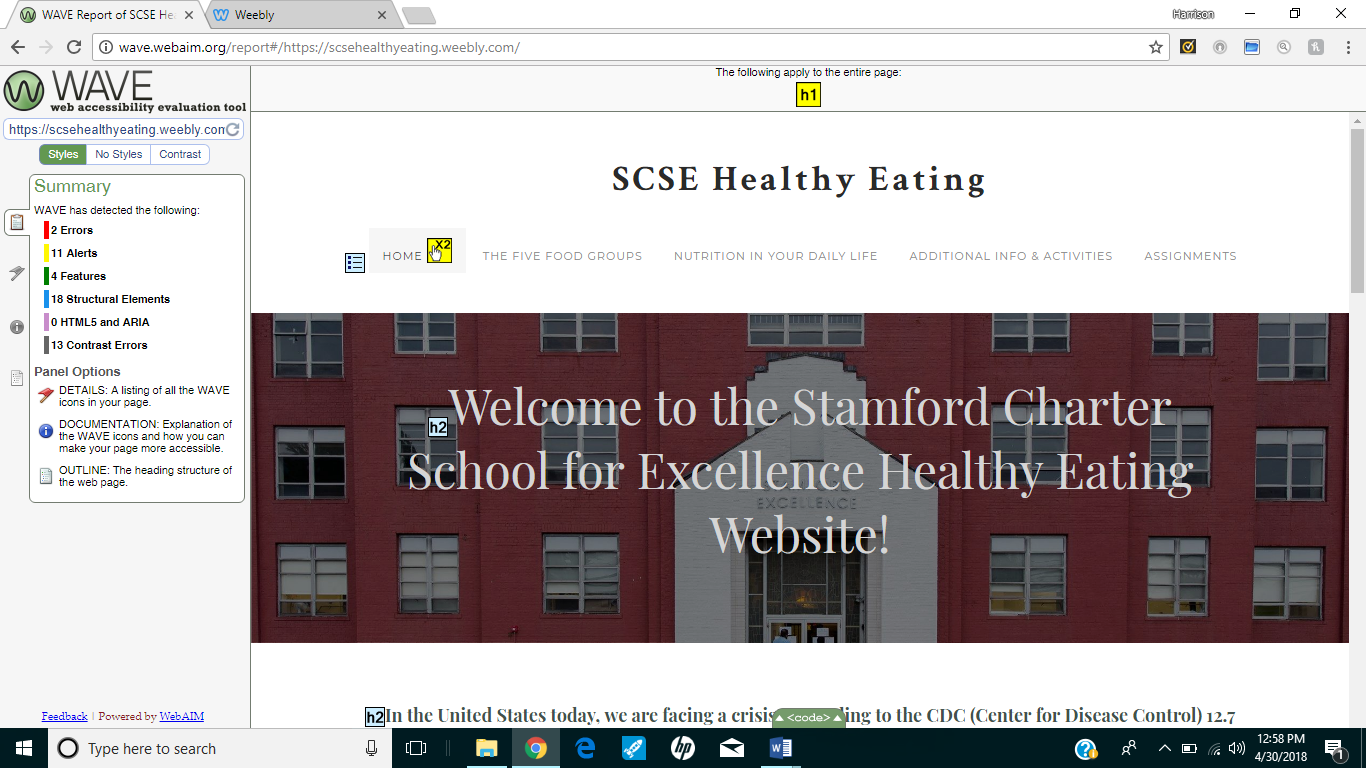 